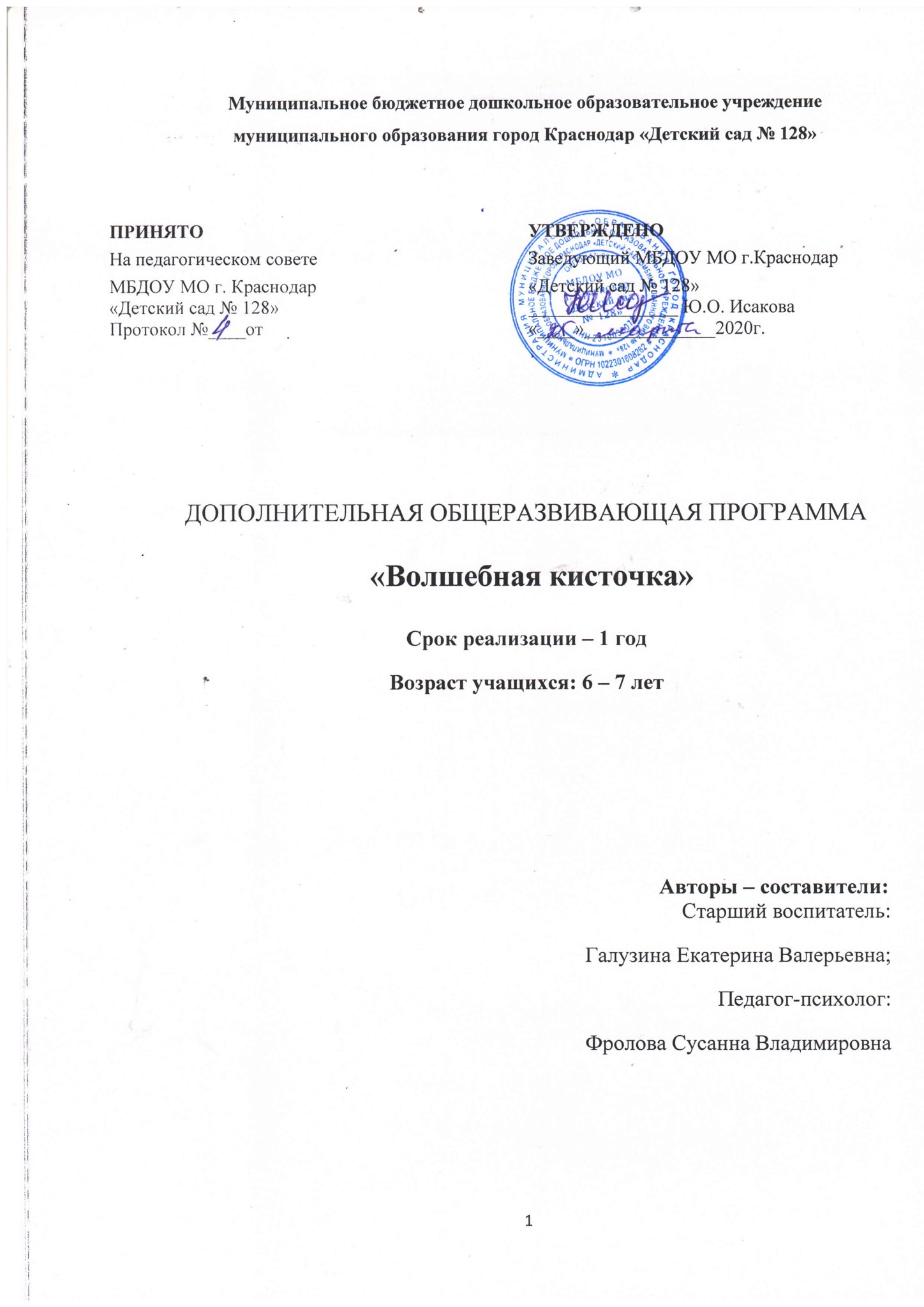 СОДЕРЖАНИЕ1. Целевой раздел1.1. Пояснительная запискаУмение рисовать всегда имело и имеет немаловажное значение для человека, а его использование служило и служит одним из средств общения между людьми. В художественном развитии дошкольников центральной является особенность к восприятию художественного произведения и самостоятельному созданию нового образа (в рисунках), который отличается оригинальностью. На занятиях по изобразительному творчеству дети постепенно расширяют запас знаний на основе представлений о разнообразии форм и пространственного расположение предметов окружающего мира, различных величинах, разнообразии оттенков цветов.Программа разработана в соответствии с Федеральным законом от 29.12.2012 г. № 273-ФЗ «Об образовании в Российской Федерации», приказом Министерства просвещения РФ от 09.11.2018г. № 196 «Об утверждении порядка организации и осуществления образовательной деятельности по дополнительным общеобразовательным программам», гигиеническими требованиями к условиям обучения в дошкольных образовательных учреждениях, Санитарно - эпидемиологическими правилами - СанПиН 2.4.1.3049-13. Программа дополнительного образования художественно-эстетической направленности разработана на основе методических рекомендаций Колдиной Д.Н. «Рисование с детьми», Т. М. Бондаренко «Комплексные занятия в подготовительной группе детского сада».Рабочая программа определяет наиболее оптимальные и эффективные для детей дошкольного возраста (6 – 7 лет) содержание, формы, методы и приемы организации образовательного процесса по изобразительному искусству, составлена с учетом состояния здоровья учащихся, уровня их способностей, а также возможности педагога и состояния учебно-методического и материально-технического обеспечения МБДОУ МО г. Краснодар «Детский сад № 128».На занятиях используются игры, игровые приемы и пальчиковые игры, которые создают непринужденную творческую атмосферу, способствуют развитию воображения. Большое внимание уделяется творческим работам. Это позволяет соединить все полученные знания и умения с собственной фантазией и образным мышлением, формирует у ребенка творческую и познавательную активность. В процессе обучения широко используются наглядные пособия. Это способствует сокращение времени на изложение теории.Отличительной особенностью данной программы является ее динамичное построение. Ритм построения теоретических и практических заданий включает в себя схему: просто - сложно; длительно - краткосрочно.Неповторимость учебной программы заключается в разнообразии заданных тем, с исследованием различных художественных техник.Обучающийся погружается в занятия естественно, без принуждения; он попадает в мир творчества. При этом рождается сотворчество:Возраст детей, участвующих в реализации дополнительной общеразвивающей программы: 6-7 лет.Срок реализации дополнительной общеразвивающей программы: 1 год.Актуальность программы - дошкольный возраст – фундамент общего развития ребенка, стартовый период всех высоких человеческих начал. Именно в этом возрасте закладываются основы всестороннего, гармонического развития ребенка. Рисование является одним из важнейших средств познания мира и развития знаний эстетического воспитания, так как оно связано с самостоятельной практической и творческой деятельностью ребенка. В процессе рисования у ребенка совершенствуются наблюдательность и эстетическое восприятие, художественный вкус и творческие способности. Рисуя, ребенок формирует и развивает у себя определенные способности: зрительную оценку формы, ориентирование в пространстве, чувство цвета. Также развиваются специальные умения и навыки: координация глаза и руки, владение кистью руки.Цель – создать воспитаннику в детском саду возможность для развития творческих способностей, широкого взаимодействия с миром, активной практики в разных видах изобразительной деятельности, творческой самореализации. Задачи:Развитие предпосылок ценностно- смыслового восприятия и понимания произведений искусства, мира природы.Становление эстетического отношения к окружающему миру.Знакомить детей с изобразительным искусством разных видов (живописью, графикой, скульптурой, дизайном) и жанров, учить понимать выразительные средства искусства.Реализация самостоятельной творческой деятельности детей (изобразительной, конструктивно-модельной.)1.2. Планируемые результаты знает и умеет пользоваться акварелью, гуашью, цветными карандашами, восковыми и пастельными мелками, углем и сангиной;умеет использовать цвета и их оттенки для передачи колорита изображения;умеет смешивать краски на палитре;знаком с цветовым спектром;знаком с понятиями "теплые" и "холодные тона";умеет тонировать фон;умеет делать эскиз в карандаше;умеет рисовать кистью широкие и тонкие линии;знаком с традиционными и нетрадиционными способами рисования;умеет передавать форму, пропорции и цвет предметов.умеет передавать в рисунке несложные движения человека и животных;знаком с такими жанрами, как натюрморт, портрет и пейзаж;умеет рисовать из головы и с натуры;умеет изображать природу;умеет рисовать жанровые сцены (иллюстрации к сказкам);правильно располагает изображение на листе.В декоративном рисовании:знаком с дымковским, гжельским,	городецким, хохломским;знаком с русской матрешкой (сергиевопосадской);умеет составлять узоры по мотивам этих росписей;подбирает сочетающиеся цвета при составлении узоров;способен создать собственный узор;знаком с геометрическими узорами вышивки.2. Содержательный раздел2.1. Формы и режим занятий и структура занятийЗанятия проводятся с детьми 6-7 лет один раз в неделю по 30 минут. Занятия по изобразительной деятельности проводятся во второй половине дня, во время свободной деятельности детей.Формы проведения занятий: беседы, игры, упражнения, практические занятия.Методы и приёмы работы:эмоциональный настрой – использование музыкальных произведений,практические – упражнения, игр. методы,словесные методы – рассказы, беседы, художественное слово, педагогическая драматизация, словесные приемы – объяснение, пояснение, педагогическая оценка.наглядные методы и приемы – наблюдения, рассматривание, показ образца, показ способов выполнения и др.демонстрация лучших детских работ, грамотно выполненных по требованиям изобразительного искусства;Все методы используются в комплексе.2.2. Учебно-тематический план3. Организационный раздел3.1. Материально-техническое обеспечениеТребования к помещению:Помещение должно быть хорошо освещенным как днем, так и вечером.Оборудование и материалы:стол и стулья,доска,объяснительно-иллюстративный материал,изделия народных промыслов,репродукции картин.Необходимые технические средства обучения:Магнитофон.Художественные материалы:краски (гуашь акварель),кисти разных размеров и видов,простые и цветные карандаши,восковые и пастельные мелки,бумага цветная и акварельная (формата А3 и больше),клей и кисточка для клея,ластик, ножницы.3.2. Список литературыКазакова Р.Г. Занятия по рисованию с дошкольниками. М.: Сфера, 2020.Колдина Д.Н. Рисование с детьми 6- 7 лет. Конспекты занятий. М.: Мозаика- Синтез, 2017. Комарова Т.С. Изобразительная деятельность в детском саду. Конспекты занятий 6-7 лет. М.: Мозаика- Синтез, 2020.Лыкова И. А. Программа художественного воспитания, обучения и развития детей 2-7 лет.; - М.: «КАРАПУЗ-ДИДАКТИКА», 2015. 1Целевой раздел31.1.Пояснительная записка31.2.Планируемые результаты52.Содержательный раздел62.1.Форма, режим и структура занятий62.2.Учебно-тематический план73.Организационный раздел103.1.Материально-техническое обеспечение103.2.Список литературы11ТемаТемаПрограммное содержание1-я неделя сентябряКак я провел летоКак я провел летоВызвать приятные воспоминания о лете. Предоставить детям возможность самостоятельно выбирать материал и способ передачи своих впечатлений. Развивать способность вписывать композицию в лист Развивать художественный вкус, фантазию и воображение.2-я неделя сентябряЦветы в вазеЦветы в вазеУчить рисовать цветы с натуры. Закреплять умение рисовать кистью изогнутые линии. Упражнять в рисовании акварелью. Развивать зрительную память, постоянно сравнивая изображение с натурой.3-я неделя сентябряНатюрморт из осенних плодов(Рисование гуашью)Натюрморт из осенних плодов(Рисование гуашью)Продолжать знакомить детей с жанром натюрморта и репродукциями натюрмортов. Продолжать учить рисовать натюрморт, состоящий из предмета сервировки и фруктов, гуашью, передавая форму, цвета, размеры, пропорции предметов. Развивать зрительную память, постоянно сравнивая изображение с натурой.4-я неделя сентябряХохломская тарелка(Роспись гуашью)Хохломская тарелка(Роспись гуашью)Расширять представления детей о хохломском промысле и его особенностях. Учить детей составлять узор в соответствии с формой основы. Учить подбирать краски, подходящие к цвету фона. Упражнять в рисовании элементов хохломской росписи. Развивать художественный вкус.1-я неделя октябряРасписной лес(Рисование гуашью)Расписной лес(Рисование гуашью)Знакомить детей с жанром пейзажа и репродукциями картин. Учить рисовать осенний пейзаж, передавая строение и форму разных деревьев, используя разные приемы рисования (мазком, пятном, концом кисти, всем ворсом, тычком жесткой полусухой кисти). Воспитывать у детей эмоциональное отношение к природе.2-я неделя октябряВетка рябины(Рисование простым карандашом)Ветка рябины(Рисование простым карандашом)Учить детей рисовать с натуры ветку с осенними листьями, учить закрашивать листья простым карандашом, накладывая штрихи в одном направлении без просветов и усиливая нажим в более темных местах. Воспитывать любовь и интерес к природе.3-я неделя октябряЕжи Ежовичи(Штриховка цветными карандашами)Ежи Ежовичи(Штриховка цветными карандашами)Учить создавать сюжетную композицию. Закреплять умение рисовать животных. Совершенствовать способность рисовать контур простым карандашом без нажима. Закреплять умение вписывать композицию в лист, передавать фактуру и объем. Воспитывать любовь к литературным произведениям.4-я неделя октябряЭто что за птица?(Рисование цветными карандашами)Это что за птица?(Рисование цветными карандашами)Учить детей самостоятельно рисовать необычных птиц и украшать их сказочными узорами. Закреплять умение рисовать концом кисти и всем ворсом. Развивать воображение, фантазию, художественный вкус при подборе красивых цветосочетаний. Воспитывать интерес и любовь к литературным произведениям.1-я неделя ноябряРадостная осень(Рисование акварелью)Радостная осень(Рисование акварелью)Обобщать знания детей об осенних месяцах, о разных периодах осени, ее характерных особенностях, используя репродукции картин и стихи. Упражнять в рисовании разных деревьев. Подвести детей к пониманию, что в рисунке есть передний и задний план. Закреплять умение разбавлять акварель водой для получения светлых тонов. Учить приему размывки.2-я неделя ноябряГрустная осень(Рисование гуашью)Грустная осень(Рисование гуашью)Обобщать знания детей о поздней осени и ее характерных особенностях. Учить изображать хмурую осень, пасмурное небо, сильный ветер, холодный дождь, голые деревья. Учить передавать в рисунке передний и задний план. Развивать способность передавать колорит, характерный для поздней осени, подбирать нужные цвета. Учить передавать настроение в рисунке.3-я неделя ноябряЖостовские цветы(Роспись гуашью)Жостовские цветы(Роспись гуашью)Познакомить детей с русским художественным промыслом – жостовской росписью, с построением традиционных жостовских геометрических и растительных орнаментов и формами цветков (розы, ромашки, пиона и т. д.). Учить рисовать элементы росписи концом кисти, держа ее перпендикулярно поверхности листа. Упражнять детей в составлении композиции и красивом сочетании цветов. Развивать фантазию и воображение детей.4-я неделя ноябряДюймовочка(Рисование гуашью)Дюймовочка(Рисование гуашью)Продолжать учить рисовать иллюстрации к сказке. Продолжать учить рисовать сказочного персонажа, соблюдая пропорции тела; добиваться выразительности образа.1-я неделя декабряЗолотая рыбка(Рисование восковыми мелками и акварелью)Золотая рыбка(Рисование восковыми мелками и акварелью)Учить использовать различные средства выразительности – линии, цвета. Учить соединять в рисунке несколько техник рисования. Развивать художественные способности.2-я неделя декабряГжельское блюдце(Роспись гуашью)Гжельское блюдце(Роспись гуашью)Продолжать знакомить детей с традиционным русским художественным промыслом – гжелью. Учить выделять характерные особенности гжельской росписи и украшать блюдце из папье-маше простейшими видами растительных орнаментов (прямыми и волнистыми линиями различной толщины, точками, капельками, усиками, пружинками, листиками, сеточками, цветами). Продолжать учить смешивать синюю и белую краску для получения голубого цвета.3-я неделя декабряЕловая ветка с новогодними игрушками(Рисование цветными карандашами)Еловая ветка с новогодними игрушками(Рисование цветными карандашами)Учить рисовать с натуры, передавать в рисунке строение еловой ветви. Цветными карандашами изображать тонкие иголки на ветке. Развивать художественный вкус.4-я неделя декабряНовогодний карнавал(Рисование гуашью)Новогодний карнавал(Рисование гуашью)Учить правильно располагать предметы на листе бумаги и передавать их величины. Продолжать учить рисовать детей, соблюдая пропорции тела. Учить передавать движения людей в рисунке.1-я неделя январяЕловые веточки (зимний венок) рисование с натурыРисование еловой веточки с натуры;Создание коллективной композиции «Рождественский венок»Рисование еловой веточки с натуры;Создание коллективной композиции «Рождественский венок»2-я неделя январяЕлочки красавицы (панорамные новогодние открытки) аппликация с элементами конструированияИзготовление поздравительных открыток-самоделок с сюрпризом (симметричным способом)Изготовление поздравительных открыток-самоделок с сюрпризом (симметричным способом)3-я неделя январяВологодские кружева(Роспись белой гуашью)Вологодские кружева(Роспись белой гуашью)Развивать интерес к созданию кружевных изделий. Учить выделять разные построения узоров. Учить рисовать элементы вологодского плетеного кружева – волнистые и прямые линии, капельки, завитки, узелки, сеточки, кружочки. Закреплять умение рисовать кончиком кисти. Формировать эстетический вкус.4-я неделя январяРусская народная одежда(Рисование цветными карандашами и фломастерами)Русская народная одежда(Рисование цветными карандашами и фломастерами)Продолжать знакомить детей с историей и особенностями русского народного костюма. Расширять знания детей о русской народной культуре. Показать красоту вышитых изделий, узоров из растительных элементов. Учить рисовать русскую народную одежду, передавая ее характерные особенности, и украшать ее растительными узорами (цветами, листьями, стеблями, травками).1-я неделя февраляКонь из Дымково.(Роспись гуашью)Конь из Дымково.(Роспись гуашью)Продолжать знакомить детей с изделиями народных промыслов, закреплять и углублять знания о дымковской игрушке и ее росписи. Учить выделять и создавать элементы геометрического узора, его цветовой строй и композицию на объемном изделии. Развивать зрительную память. Воспитывать любовь к народному творчеству.2-я неделя февраляТанк(Рисование цветными карандашами, фломастерами)Танк(Рисование цветными карандашами, фломастерами)Продолжать знакомить детей с праздником защитника Отечества. Учить рисовать военный транспорт – танк, используя знакомые геометрические формы. Развивать умение вписывать композицию в лист, закрашивать рисунок цветными карандашами. Развивать воображение и самостоятельность.3-я неделя февраляВертолет(Рисование гуашью)Вертолет(Рисование гуашью)Учить рисовать военную технику – вертолет.Воспитывать аккуратность, любовь к своим родственникам. Развивать творческий потенциал, самостоятельность и активность.4-я неделя февраляПрямоугольник, который превратился в робота.(Рисование фломастером)Прямоугольник, который превратился в робота.(Рисование фломастером)Компоновать прямоугольник на листе, составлять изображения из нескольких крупных и мелких фигур прямоугольника. Создавать образ робота.1-я неделя мартаЛандыши(Рисование гуашью)Ландыши(Рисование гуашью)Изучение весенних цветов. Развитие колористических навыков.2-я неделя мартаАвтопортрет(Рисование гуашью)Автопортрет(Рисование гуашью)Развивать художественное восприятие образа человека. Продолжать учить передавать в рисунке черты лица. Учить рисовать автопортрет по памяти (голову и плечи). Познакомить со способом наложения цветового пятна тушевкой. Развивать эстетический вкус, воображение и самостоятельность.3-я неделя мартаЦветы в Городце(Роспись гуашью)Цветы в Городце(Роспись гуашью)Продолжать знакомить детей с традиционным русским промыслом города Городца, с элементами и цветосочетаниями, характерными для городецкой росписи по дереву, спецификой создания декоративных цветов (бутонов и купавок). Учить использовать для украшения цветов оживки. Закреплять умение рисовать кончиком кисти и пользоваться палитрой. Воспитывать любовь к народному творчеству.4-я неделя мартаВ зоопарке. Лев(Рисование сангиной и гуашью)В зоопарке. Лев(Рисование сангиной и гуашью)Учить рисовать животное, соблюдать пропорции тела. Закреплять умение вписывать изображение в лист. Упражнять в рисовании различными материалами (сангиной, гуашью) в разных техниках (закрашивание сангиной и ее растушевка, тычок жесткой полусухой кистью). Развивать легкие, слитные движения при графическом изображении предмета. Продолжать учить понимать и анализировать содержание стихотворения.1-я неделя апреляРанняя весна(Рисование акварелью)Ранняя весна(Рисование акварелью)Уточнить знания детей о пейзаже как виде живописи. Учить самостоятельно выбирать сюжет и передавать в рисункехарактерные признаки весны (таяние снега, ледоход, деревья без листвы, прилетевшие птицы, чистое голубое небо и т. д.), используя соответствующие цветовые сочетания. Продолжать знакомить с русской живописью. Развивать творческие способности, наблюдательность, чувство цвета и эстетическое восприятие.2-я неделя апреляЗвездное небо(Цветной граттаж.Перо)Звездное небо(Цветной граттаж.Перо)Познакомить детей с выразительными возможностями нетрадиционной техники – цветного граттажа. Учить рисовать звездное небо, используя прием процарапывания. Упражнять в работе пером, тушью. Развивать творческие способности, наблюдательность, эстетическое восприятие, чувство цвета и самостоятельность. Воспитывать положительное отношение к рисованию.3-я неделя апреляБабочки.(Рисование гуашью)Бабочки.(Рисование гуашью)Продолжать учить рисовать гуашью в соответствии с ее особенностями. Развивать фантазию, воображение и чувство цвета.4-я неделя апреля«Как красива природа весной»(рисование сюжетное)«Как красива природа весной»(рисование сюжетное)учить детей передавать в рисунке радостное настроение, связанное с приходом весны, рисовать пейзаж, используя в качестве образца знакомые произведения о весне;формировать умение строить композицию рисунка (трава, цветы, деревья, яркое солнце, голубое небо), сочетать краски разных цветов при изображении образов природы;воспитывать эстетический вкус.1-я неделя маяГорная долина(Рисование гуашью и восковыми мелками)Горная долина(Рисование гуашью и восковыми мелками)Учить рисовать многоплановый пейзаж. Показать, как при помощи кальки создать эффект заднего плана. Закреплять умение рисовать гуашью и восковыми мелками в соответствии с их спецификой. Развивать творческие способности, фантазию, воображение и чувство цвета.2-я неделя маяМорской пейзаж(Рисование акварелью)Морской пейзаж(Рисование акварелью)Продолжать знакомить детей с жанром пейзажа, репродукциями картин художников, которые изображали море. Продолжать учить детей рисовать пейзаж, передавая ближний и дальний план. Упражнять в рисовании мазками. Развивать художественный вкус, чувство цвета и самостоятельность.3-я неделя маяСтрекозки(Рисование гуашью)Стрекозки(Рисование гуашью)Упражнять в рисовании гуашью в соответствии с ее особенностями. Развивать наблюдательность и чувство цвета.4-я неделя маяМоя первая буква(Рисование фломастерами)Моя первая буква(Рисование фломастерами)Закреплять умение детей рисовать крупно и аккуратно. Учить детей составлять декоративный узор из разнообразных элементов. Упражнять детей в подборе красивых сочетаний цветов. Развивать у детей творческие способности, наблюдательность, чувство цвета, самостоятельность.